Daň z nemovitých věcí Člení se na: daň z…………………….daň ze staveb a jednotek Výhoda = nemůže se stěhovat, je viditelná a vzhledem k evidenci jen těžko zatajitelná.Ve všech státech EU je výnos z daně příjmem municipalit.Poplatník daň přiznává dopředu na zdaňovací obdobíČÁST 1 - DAŇ Z POZEMKŮ Předmětem daně - § 2pozemky na území ČR evidované v katastru nemovitostí 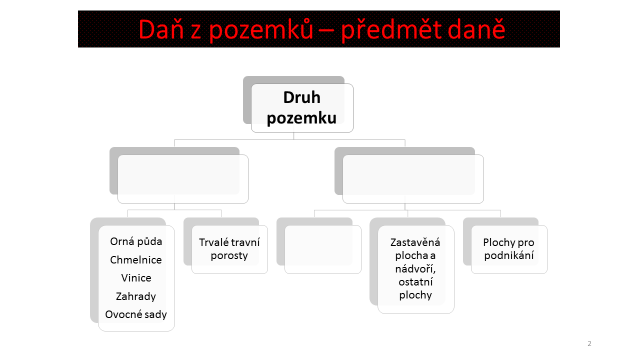 Předmětem daně nejsou:Pozemky zastavěné zdanitelnými stavbami Lesní pozemkyPozemky, které jsou vodní plochou (mimo rybníky s intenzivním chovem ryb)Pozemky pro obranu státu Poplatník daně - § 3Vlastník pozemku (§ 3/1)Osvobození od daně - § 4Veřejně prospěšné využitíVeřejná dopravní infrastruktura Ochrana životního prostředí Vlastnictví určitého typu subjektu Často vázáno na podmínky Pozemky tvořící funkční celek se zdanitelnou stavbou sloužící škole, muzeu, knihovně, zdravotnickému zařízení, zařízení sociálních služeb Pozemky ve vlastnictví ČR, ve vlastnictví obce, na jejímž katastrálním území se nachází Pozemky církví Pozemky užívané diplomatickými zástupci, konzuly Pozemky průmyslové zóny (investiční pobídka, 5 let)Příklad 1 – Osvobození od daně Určete, zda je daný pozemek od daně z pozemků osvobozenPozemek o výměře 100m2 je ve vlastnictví ČR. Tento pozemek obhospodařuje organizační složka státu – pozemek je pronajat OSVČ, která jej využívá k podnikatelské činnosti Spolek vlastní pozemek, na němž je postavena tělocvična, součástí tohoto pozemku je také ostatní plocha (tvoří funkční celek se zdanitelnou stavbou), na které se nachází atletická dráha. Tento pozemek je příležitostně pronajímán Spolek vlastní pozemek, na němž je postavena tělocvična, součástí tohoto pozemku je také ostatní plocha (tvoří funkční celek se zdanitelnou stavbou), na které se nachází atletická dráha. Tento pozemek je trvale pronajat. OSVČ, jejíž předmětem činnosti je sběr a třídění odpadu, vlastní pozemek (zastavěná plocha a ostatní plocha). Prostřednictvím ostatní plochy je zajištěn přístup k budově. Spolek golfu vlastní golfový areál. Golfové hřiště je určeno pro širokou veřejnost a je trvale pronajato spolkem jinému podnikatelskému subjektu. Základ daněHodnotově vyjádřenýVe fyzických jednotkáchHodnotově vyjádřený ZD se používá pro zemědělskou půdu:Orná půda, vinice, chmelnice, zahrady, ovocné sady – cena se zjistí jako výměra pozemku v m2 vynásobená průměrnou cenou půdy za m2 stanovenou ve vyhlášce.U hospodářských lesů a rybníků s intenzivním a průmyslovým chovem ryb je ZD výměra pozemku v m2 násobená částkou ………… Kč/m2; anebo cena podle platných cenových předpisů k 1.1. zdaňovacího období.U ostatních druhů pozemků je ZD skutečná výměra pozemku v m2 k 1. 1. zdaňovacího období.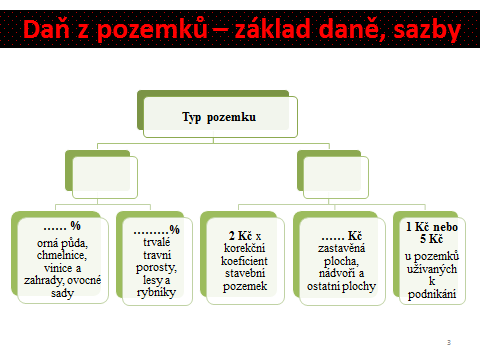 Koeficienty pro stavební pozemky Zaokrouhlování - § 12aZáklad daně – na celé Kč nebo m2 nahoruDaň – na celé Kč nahoru Místní koeficient - § 12Může stanovit obec obecně závaznou vyhláškou1,1 – 5,0Nepoužívá se na pozemky, jejichž základ daně je stanoven dle § 5/1 Příklad 2 – Daň z pozemků Poplatník si pořídil 1.10.2013 v obci Chodová Planá (1 800 obyvatel) tyto pozemky: Orná půda – 20 000 m2, cena půdy je 6.45 Kč Hospodářský les – 5 000 m2, cena půdy je 5.20 Kč Rybník s průmyslovým chovem ryb – 500 m2 Zahrada – 500 m2, je určena na výstavbu administrativní budovy o rozměru 10x10m, cena půdy 6.50 Kč. Stavební povolení bylo vydáno 1.11.2012 v obci s 1 200 obyv. Vypočtěte daňovou povinnost za rok 2021. Orná půdaZáklad daně (ZD) = Sazba daně (SD) = Daň = Hospodářský lesZáklad daně (ZD) = Sazba daně (SD) = Daň = Rybník s průmyslovým chovem rybZáklad daně (ZD) = Sazba daně (SD) = Daň = Zahrada Výměra = Základ daně (ZD) = Sazba daně (SD) = Daň = Stavební pozemek Základ daně (ZD) = Sazba daně (SD) = Daň = Příklad 3 – Daň ze stavebního pozemku Poplatník vlastní k 1.1.2021 v Plané u Mariánských Lázních (5 410 obyvatel) stavební pozemek o výměře 150 m2 (stavební povolení bylo vydáno 25.11.2015).Planá u Mariánských Lázní má stanoven obecně závaznou vyhláškou místní koeficient 2. Vypočítejte výši daně z nemovitých věcí. Základ daně = Základní sazba daně = Koeficient dle počtu obyvatel = Výsledná sazba daně = Daň = Místní koeficient =  Výsledná daňČÁST 2 - DAŇ ZE STAVEB A JEDNOTEK  Předmětem daně (§ 7) jsou Zdanitelné stavby – budova, inženýrská stavba Zdanitelná jednotka – byt, nebytový prostor, soubor bytů nebo nebytový prostor V DAP se předmět daně označuje písmeny (H – Z)Poplatník daně (§ 8) Vlastník stavby nebo jednotkyOdlišnosti u zdanitelných staveb 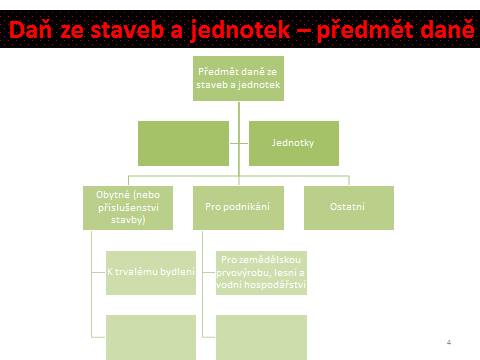 Osvobození Důvody pro osvobození:veřejně prospěšné užití,ochrana životního prostředí,omezená možnost využití,vlastnictví určitého typu subjektu.Nárok na osvobození:Osvobození od daně vázáno na splnění podmínek a konkrétní subjekty.Osvobození uplatněno v daňovém přiznání Bez uplatnění osvobození v daňovém přiznání Částečné osvobozeníPříklady vybraných osvobozeníZdanitelné stavby a jednotky ve vlastnictví ČR, ve vlastnictví obce na jejímž území se nachází Stavby vodáren, kanalizací, stavby sloužící školám, knihovnám, zdravotnickým zařízením, archivům, zařízením sociálních služeb, k zajištěné hromadné přepravy …  Příklad 4 – Osvobození od daně Určete, zda je daná položka osvobozena od daně z nemovitých věcí Na pozemku ve vlastnictví České republiky se nachází budova. Právo hospodařit s touto budovou má Správa železnic (státní organizace) Budova obecního úřadu obce Čeladná Základ daně (ZD) - § 10ZD ze staveb a jednotek u zdanitelné stavby = výměra zastavěné plochy k 1. lednu daného zdaňovacího období ZD u staveb a jednotek u jednotky je podlahová plocha vynásobená koeficientem …… (je-li součástí plochy také podíl na pozemku) nebo ………Základní sazby daně jsou diferencovány dle účelu využití stavby.Sazby daně - § 11Budova obytného domu – 2 Kč/m2Budova pro rodinnou rekreaci – …. Kč/m2Garáže – 8 Kč/m2Stavby pro podnikatelskou činnost 2 nebo 10 Kč/m2Ostatní zdanitelné jednotky. – 6 Kč/m2Ostatní jednotky – 2Kč/m2Zvýšení sazby daně - § 11/2 – každé další nadzemní podlaží + 0,75 Kč (zdanitelná stavba přesahuje 2/3 zastavěné plochy, příp. 1/3 u zdanitelné stavby k podnikání) § 11a – Budova obytného domu s nebytovým prostorem (výměra podlahové plochy nebytového prostoru x 2 Kč)Příklad 5 – Základ daně a sazba daně Stanovte základ daně obytného domu, který má přízemí a 2 nadzemní podlaží. Obytný dům je využíván k bydlení. Výměra zastavěné plochy 400m2, výměra 1. nadzemního podlaží 400m2, výměra druhého nadzemního podlaží 250m2Výměra přízemí 270 m2, výměra 1. nadzemního podlaží 290 m2, výměra 2. nadzemního podlaží 290 m2Koeficienty Koeficient ………………………… (§11/3/a) – budova obytného domu, ostatní zdanitelné jednotky Koeficient ….. – stanoven obecně závaznou vyhláškou – budovy pro rekreaci, garáže, zdanitelné stavby a jednotky k podnikáníKoeficient ….. - stanoven obecně závaznou vyhláškou – budovy pro rekreaci, garáže, zdanitelné stavby a jednotky k podnikání – umístění v národních parcích a zónách I. chráněných oblastí …………………………… - § 12 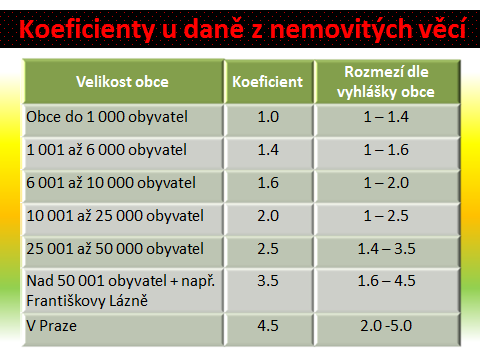 Příklad 6 – Stanovení sazby daně  Určete výslednou sazbu daně pro budovu obytného domu ve Zlíně (statutární město). Budova obytného domu má celkem 2 nadzemní podlaží, koeficient dle počtu obyvatel je snížen v městské části Jižní svahy, kde se nemovitá věc nachází, o 1 kategorii. Základní sazba daně Zvýšení o nadzemní podlaží Koeficient dle počtu obyvatel Výsledná sazba daněVýběr daně -Zdaňovacím obdobím pro je kalendářní rok. Místní příslušnost se řídí umístěnímRozhodný je stav k 1. lednu příslušného zdaňovacího období, ke změnám během roku se nepřihlíží.…………………………podává poplatník pouze v situaci, kdy mu daňová povinnost nově vznikne nebo dojde ke změně v okolnostech rozhodných pro výpočet daně, a to do 31. ledna zdaňovacího období.Přiznání se nepodává pokud: Došlo ke změně sazeb daně, průměrné ceny půdy, koeficientu, změně místní příslušnosti Pokud daňová povinnost nepřesáhne  5 000 Kč, je splatná do 31. 5., jinak ve dvou splátkách do 31.5. a 30.11.Odlišnosti u poplatníků v zemědělské výrobě a v chovu ryb Zaokrouhlování - § 12a…………………….. – pozemky: orná půda, chmelnice, vinice, zahrady, ovocné sady, pozemky hospodářských lesů a rybníků s průmyslovým chovem ryb – na celé Kč nahoru Základ daně – pozemky: ostatní – na m2 nahoru Základ daně – stavby a jednotky – na m2 nahoru ……… – na Kč nahoru Výsledná sazba daně – dvě desetinná místa aritmetickyPříklad 7 – Daň z nemovitých věcí – stavby a jednotky IPan Bohatý zakoupil dne 27.12.2020 v Rokycanech (26 014 obyvatel) tyto stavby:Jednotka pro bydlení, výměra podlahové plochy 92 m2Zdanitelná stavba užívaná k podnikání – prodejna sportovních potřeb – výměra 80m2 Budova obytného domu, výměra zastavěné plochy 130m2, 1 nadzemní podlaží Budova obytného domu, výměra zastavěné plochy 150 m2, 2 nadzemní podlaží Garáž, výměra 32 m2 . Vypočtěte daňovou povinnost za rok 2021.Jednotka pro bydleníZáklad daně (ZD) = Sazba daně (SD) = Koeficient dle počtu obyvatel (K) = Výsledná sazba daně (VSD) = Daň = Zdanitelná stavba k podnikáníZáklad daně (ZD) = Sazba daně (SD) = Daň = Budova obytného domu – 1 nadz.podlZáklad daně (ZD) = Sazba daně (SD) = Koeficient dle počtu obyvatel (K) = Výsledná sazba daně (VSD) = Daň = Budova obytného domu – 2 nadz. podl.Základ daně (ZD) = Sazba daně (SD) = Zvýšení SD (nadz. Podl.) = Koeficient dle počtu obyvatel (K) = Výsledná sazba daně (VSD) = Daň = Garáž Základ daně (ZD)Sazba daně (SD)Daň Příklad 9 – Daň z nemovitých věcí – stavby a jednotky II Paní Anežka, OSVČ vlastní v Brně, tyto nemovité věci: Budovu A, má 1 nadzemní podlaží, výměra zastavěné plochy 290 m2. V přízemí i v nadzemním podlaží provozuje paní Anežka cukrárnu Budovu B, má 2 nadzemní podlaží, výměra zastavěné plochy je 410m2, celá budova je využívána jako pekárna Budova C o výměře zastavěné plochy 160 m2, slouží jako prodejna pro pekárnu, budova nemá žádné nadzemní podlaží Pozemek o výměře 250m2, na kterém se nachází budova C, zbylá část plochy je určena jako parkoviště pro zákazníky pekárnyByt (využíván pro bydlení), výměra podlahové plochy 80m2 (součástí není podíl na pozemku)  Město Brno vydalo obecně závaznou vyhláškou, v níž stanovuje koeficient 1,5 pro zdanitelné stavby dle § 11/1/b, § 11/1/c a § 11/1/d. Stanoven je také místní koeficient 4. Všechny nemovité věci se nachází v městské části Královo Pole, kde je koeficient dle počtu obyvatel zvýšen o 1 kategorii. Budova AZáklad daně (ZD) = Sazba daně (SD) = Koeficient = VSD = Daň = Místní koeficient (MK) = Výsledná daň = Budova BZáklad daně = Sazba daně = Zvýšení sazby daně = Koeficient = Výsledná sazba daně =  Daň = Místní koeficient = Výsledná daňová povinnostBudova CZáklad daně = Sazba daně = Koeficient = Výsledná sazba daně = Daň %Místní koeficient Výsledná daňová povinnostPozemekZáklad daně = Sazba daně =  Daň = Místní koeficient = Výsledná daňová povinnostByt Základ daně = Sazba daně =  Koeficient dle počtu obyvatel =  Výsledná sazba daně = Daň = 96 Místní koeficient = Výsledná daňová povinnostDaň silniční Vozidla registrovaná a provozována v ČR: ……………………………………. a přípojná vozidla Registrovaná v ČR, používaná v ČR, používaná poplatníkem daně z příjmů PO nebo používaná poplatníkem daně z příjmů FO k činnosti, ze kterých plynou příjmy dle § 7 ZDP – příjmy ze samostatné činnosti Vozidla s největší povolenou hmotností nad 3.5 tuny určené k přepravě nákladů a registrovaná v ČR (1999/62/ES)V případě uložení registračních značek do depozita – vyřazení vozidla z provozu – není předmětem silniční daně Předmětem daně nejsouPásové automobilyVozidla kategorie R (zákon č. 56/2001 Sb.)Zemědělské a lesnické traktory Pracovní stroje přípojné, samojízdnéVozidla, kterým byla přidělena zvláštní registrační značka (historická vozidla, sportovní vozidla)Příklad 1 – Předmět daně Určete, zda je dané vozidlo předmětem silniční daně Obchodní společnost má traktor s radlicí (kód vozidla T), který je využíván k zimní údržbě, první registrace vozidla v ČR proběhla 1.11.2014. Skiareál, s.r.o. používá v zimních měsících k úpravě svahu sněžnou rolbu, síla tahu 45kN. Vozidlo je používáno v listopadu a prosinci. Skiareál, s.r.o. používá v rámci své podnikatelské činnosti celkem 5 sněžných skútrů………………………………… - § 3Vozidla s méně než 4 koly Vozidla diplomatických misí, konzulárních úřadůVozidla ozbrojených sil, civilní obrany, bezpečnostních sborů – vybavená zvukovým zařízením a výstražným světlem modré barvy (mimo důlní a horskou záchrannou službu)Zametací, jednoúčelová vozidla Vozidla určená jako mobilizační rezerva, pokud se nepoužívají k podnikání Vozidla pro dopravu osob a nákladů – elektrický, hybridní pohon, LPG, CNG Vozidla pro linkovou vnitrostátní přepravu (80 %) Příklad 2 – Osvobození od daně Určete, zda je možné uplatnit osvobození od silniční daně autobus, za zdaňovací období najeto celkem 40 000 km, z toho v rámci linkové osobní vnitrostátní přepravy 38 000 kmautobus, za zdaňovací období najeto celkem 22 000 km, z toho v rámci linkové osobní vnitrostátní přepravy 10 000 kmosobní automobil Škoda Fabia, má pohon na LPG ………………………………..provozovatel vozidla, zapsán v technickém průkazu Uživatel vozidla  Zaměstnavatel Základ daně - § 5Osobní automobily: zdvihový ………………………………………….Návěsy: součet největší povolená hmotnosti v tunách a počet nápravOstatní vozidla: největší povolená hmotnost v tunách a počet náprav Sazby daně - § 6Liší se dle druhu vozidel Odlišné pro osobní automobily a pro ostatní vozidla ………………………………….Zvýšení sazby – pro vozidla registrované poprvé do 31.12.1989 o 25 % Snížení sazby  pro vybraná vozidla v rostlinné výrobě 25 – 48 % - možnost uplatnit až po dobu 108 kalendářních měsíců  100 % - pro nákladní automobily (3.5 t – 12 t) – za splnění podmínekPříklad 3 - Sazba daně Osobní automobil Audi A4, zdvihový objem motoru 2 200 cm3, datum první registrace vozidla je 7.8.2020. Určete roční sazbu daně osobního automobilu. Předpokládejte, že je toto vozidlo používáno po celý rok k podnikání. Vznik a zánik daňové povinnosti ……….. – v kalendářním měsíci, kdy jsou splněny rozhodné skutečnosti Zánik daňové povinnosti – v měsíci, kdy pominuly skutečnosti zákládající daňovou povinnost Příklad 4 – Vznik a zánik daňové povinnosti Pan David, OSVČ, používá k podnikatelské činnosti osobní automobil, který zakoupil 15.2.2021, ve stejný den je majetek zařazen do obchodního majetku. 18.8.2021 byl automobil vyřazen z obchodního majetku a prodán soukromé osobě. Určete, kolik měsíců používání automobilu podléhá dani silniční u tohoto poplatníka. Jak by se změnila situace, pokud by byl automobil ve stejný den prodán jiné OSVČ, která by jej používala k podnikání. Zálohy a splatnost daně Zálohy na daň – platí se čtvrtletně do ……………………….  (za každý měsíc 1/12 roční sazby)Splatnost daně – v termínu pro podání DAP – do 31.1. následujícího roku Zdaňovací období – kalendářní rok Slevy na dani  - § 12Zohlednění ekologických aspektů…………………………….doprava Sleva 25 – 100 % dle počtu jízd Silnice – železnice; silnice – voda Příklad 5 – Daň silniční  Paní Veselá používá ke své podnikatelské činnosti v roce 2021 tyto vozidla1) Škoda Superb, zdvihový objem motoru 2 100 cm3, vozidlo používáno k podnikatelské činnosti po celých 12 měsíců, první registrace vozidla 12/20192) Škoda Octavia, zdvihový objem motoru 1 990 cm3, vozidlo používáno v měsících 1/2021 a 4/2021, první registrace vozidla 6/20193) WV Golf, zdvihový objem motoru 1 499 cm3, vozidlo používáno 2 dny v měsíci 2/2021 zaměstnancem paní Veselé (soukromé vozidlo zaměstnance)4) Dodávka, 2 nápravy, 3 tuny, vozidlo bylo používáno po celých 12 měsíců, první registrace vozidla 1/2017.Stanovte zálohy a vypočtěte výši daně silniční. Sazby: 1) 2)3) 4)Zálohy: IQ: (leden, únor, březen)1) 2) 3) 4) IIQ (duben, květen, červen)1) 2) 3) 4)IIIQ: (červenec, srpen, září)1) 2) 3) 4) IVQ: (listopad, prosinec)1) 2) 3) 4)Daňová povinnost 1) 2) 3) 4)Daňová povinnost celkem = Zaplacené zálohy = DoplatekPříklad 6 – Daň silniční – osobní automobil   Vypočtěte výši silniční daně za rok 2021 pro poplatníka – OSVČ – který používá k podnikatelské činnosti tyto vozidla: osobní automobil Škoda Fabia, celkem 2 nápravy, zdvihový objem motoru 1 600 cm3, první registrace vozidla proběhla 18.2.2018, první registrace vozidla v ČR 18.5.2018. Toto vozidlo je používáno po celý rok kromě měsíce prosince,osobní automobil Toyota Carolla, celkem 2 nápravy, zdvihový objem motoru 2 100 cm3, vozidlo bylo zakoupeno v únoru 2021, datum první registrace vozidla 2.4.2021. Vozidlo bylo používáno od dubna do června a od října do prosince.Stanovte také výši záloh na silniční daň. Sazby daněŠkoda Fabia Toyota CarollaZálohyI.Q1) 2) II.Q1) 2) III.Q1) 2) IV.Q1) 2) Daňová povinnost1)  2) Celkem = Zaplacené zálohy DoplatekPříklad 7 – Daň silniční – nákladní automobil   Obchodní společnost Autodoprava, s.r.o., používala v roce 2021 celkem 2 vozidla:nákladní automobil se zdvihovým objemem motoru 9 000 cm3, celkem 3 nápravy (z tohoto 2 poháněné), maximální zatížení 20 t (z toho na jednotlivé nápravy 8 t, 6 t, 6 t). První registrace vozidla proběhla 15.8.2018. Vozidlo je používáno po celý rok. Tahač se zdvihovým objemem motoru 7 500 cm3, první registrace vozidla 25. 9. 2000. Počet náprav 2 (z toho 2 poháněné), maximální zatížení 10,5 t (přední náprava 5 t, zadní náprava 5,5 t). Vozidlo splňuje normu EURO 1, používáno je od začátku roku do 4.7.2021, kdy byl tahač z důvodu havárie vyřazen z obchodního majetku a není již dále používán. Vypočtěte zálohy a výši silniční daně za obě vozidla. ZálohyI.Q1) 2) II.Q1) 2) III.Q1) 2) IV.Q1) 2) Daňová povinnost1)  2) Celkem = Zaplacené zálohy DoplatekVelikost obceKoeficientRozmezí dle vyhlášky obceObce do 1 000 obyvatel1.01 – 1.41 001 až 6 000 obyvatel1.41 – 1.66 001 až 10 000 obyvatel1.61 – 2.010 001 až 25 000 obyvatel2.01 – 2.525 001 až 50 000 obyvatel2.51.4 – 3.5Nad 50 001 obyvatel + např. Františkovy Lázně3.51.6 – 4.5V Praze4.52.0 -5.0